Modèle de présentation GRP : Business Model GRP-LabSource : www.grp-lab.comNom entreprise :Business model Canvas responsable Adapté à partir des travaux de la chaire de leadership de l’Université Laval (Matthias Pepin, MaripierTremblay, Luc K. Audebrand)Business model Canvas responsable Adapté à partir des travaux de la chaire de leadership de l’Université Laval (Matthias Pepin, MaripierTremblay, Luc K. Audebrand)Business model Canvas responsable Adapté à partir des travaux de la chaire de leadership de l’Université Laval (Matthias Pepin, MaripierTremblay, Luc K. Audebrand)Date :Partenaires clésQui sont vos partenaires clés ?Qui sont vos fournisseurs clés ?Quelles sont les ressources clés que vos partenaires proposent ?Quelles sont les ressources dans lesquelles vos partenaires excellent ?Écrivez iciActivités clésQuelles sont les activités clés nécessaires pour produire l’offre ? (Logistique, marketing, production…)Quel lien avec les canaux de distribution ?Quel lien avec la relation client ?Quel coût, et pour quelles sources de revenus ?Écrivez iciOffre (proposition de valeur)Quelle proposition de valeur pour les clients ?Quelles solutions concrètes l’offre apporte-t-elle aux clients ?Quelles solutions l’offre apporte-t-elle à chacun des segments de clientèle ?Quelle réponse l’offre apporte-t-elle aux besoins concrets des clients ?Écrivez iciRelation clientQuel type de relation chaque segment de clientèle attend-il de l’entreprise ?Lister les types de relations client.Comment la relation client s’intègre-t-elle au reste du modèle économique ?Quel en est le coût ?Écrivez iciSegments de clientèleQuels sont les segments de clientèle ciblée ?Quels sont les segments de clientèle les plus importants Profil ? besoin / attente ? problème / frustration ?Écrivez iciGouvernance de l’entreprise Quelle est la forme juridique ?Qui détient le contrôle ?Comment est distribué le pouvoir (horizontal, vertical, inclusivité, diversité, parité…) ?Comment sont distribué les surplus et profits  ?Écrivez iciRessources clésQuelles ressources clés la production de l’offre requiert-elle ?Quelles ressources sont nécessaires en fonction des canaux de distribution choisis, et du type de relation client visé ?Écrivez iciMission, vision et valeurs Quelle est la mission ou la raison d'être de l’entreprise ?Quelle est la vision (aspirations) des créateurs ?Quelles sont les valeurs et principes qui guident les créateurs ?Écrivez iciCanaux de distributionA travers quels canaux de distribution souhaite-t-on atteindre les différents segments de clientèle ?Comment les différents canaux s’intègrent-ils ?Quel est le canal privilégié ?Quels sont les canaux les plus adaptés aux habitudes des clients ?Écrivez iciUtilisateurs et bénéficiairesAu-delà de la clientèle y at il d'autres utilisateurs de votre produit où service (différence entre l'acheteur et l'utilisateur) et en quoi cela impacte le modèle d'affaires ?au-delà des utilisateurs y at il des bénéficiaires des activités de l'entreprise (insertion socioprofessionnelle, intégration de personnes handicapées , Écrivez iciStructure des coûtsQuels sont les coûts (dépenses) les plus importants générés par le modèle économique ?Quelles ressources-clés sont les plus coûteuses ?Quelles sont les activités clés les plus coûteuses ?Écrivez iciStructure des coûtsQuels sont les coûts (dépenses) les plus importants générés par le modèle économique ?Quelles ressources-clés sont les plus coûteuses ?Quelles sont les activités clés les plus coûteuses ?Écrivez iciSources de revenusPour quelle proposition de valeur les consommateurs sont-ils prêts à payer ? Combien sont-ils prêts à payer ?Quel est le mode de paiement préféré des consommateurs ?Quelle est la part de chaque source de revenus sur le total des revenus ?Écrivez iciSources de revenusPour quelle proposition de valeur les consommateurs sont-ils prêts à payer ? Combien sont-ils prêts à payer ?Quel est le mode de paiement préféré des consommateurs ?Quelle est la part de chaque source de revenus sur le total des revenus ?Écrivez iciSources de revenusPour quelle proposition de valeur les consommateurs sont-ils prêts à payer ? Combien sont-ils prêts à payer ?Quel est le mode de paiement préféré des consommateurs ?Quelle est la part de chaque source de revenus sur le total des revenus ?Écrivez iciRetombées negativesQuelles sont les retombées négatives connu au potentiel des activités de l'entreprise :sur le plan économique (déclin d'une industrie, augmentation des prix, baisse de l'accessibilité) ?sur le plan social (emplois délocalisés conditions de travail dégradantes effets sur une communauté) ?sur le plan écologique (exploitation de ressources non renouvelables Roger atmosphérique, déchet générés) ?Écrivez iciRetombées negativesQuelles sont les retombées négatives connu au potentiel des activités de l'entreprise :sur le plan économique (déclin d'une industrie, augmentation des prix, baisse de l'accessibilité) ?sur le plan social (emplois délocalisés conditions de travail dégradantes effets sur une communauté) ?sur le plan écologique (exploitation de ressources non renouvelables Roger atmosphérique, déchet générés) ?Écrivez iciRetombées positives Quelles sont les retombées positives connus où potentiels de l'entreprise :sur le plan économique (création d'emplois de qualité partage équitable des profits relation gagnant-gagnant avec les partenaires clés) ?sur le plan social (inclusivité diversité bénéfices pour la communauté locale) ?sur le plan écologique (recours aux énergies renouvelables, diminution des rejets asphériques, réduction de la pollution, régénération de la biodiversité) ?Écrivez iciRetombées positives Quelles sont les retombées positives connus où potentiels de l'entreprise :sur le plan économique (création d'emplois de qualité partage équitable des profits relation gagnant-gagnant avec les partenaires clés) ?sur le plan social (inclusivité diversité bénéfices pour la communauté locale) ?sur le plan écologique (recours aux énergies renouvelables, diminution des rejets asphériques, réduction de la pollution, régénération de la biodiversité) ?Écrivez iciRetombées positives Quelles sont les retombées positives connus où potentiels de l'entreprise :sur le plan économique (création d'emplois de qualité partage équitable des profits relation gagnant-gagnant avec les partenaires clés) ?sur le plan social (inclusivité diversité bénéfices pour la communauté locale) ?sur le plan écologique (recours aux énergies renouvelables, diminution des rejets asphériques, réduction de la pollution, régénération de la biodiversité) ?Écrivez ici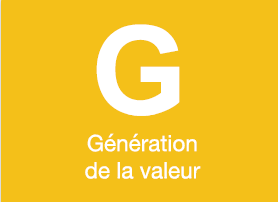  Porteur(s)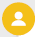 Profil (traits, compétences, etc.), motivations, valeurs, formations, compétences, expériences, histoire, réseau, entourage, CV, etc. si équipe entrepreneuriale : complémentarité. Proposition de la valeur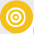 Idées d'affaires (source, mise au point, protection, transformation de l'idée en offre), opportunité d'affaires (attractivité du marché, cibles, concurrence, ambition). Fabrication de la valeur Identification/captation des ressources tangibles et intangibles, agencement des ressources (processus de fabrication, systèmes de gestion, etc.), délivrer la valeur produite (distribution, communication, contrôle de la valeur perçue).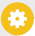 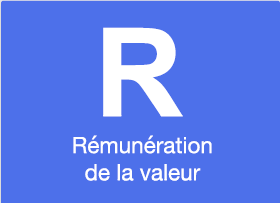  Sources des revenus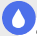 Identification des sources des revenus de l'exploitation du projet (chiffre d'affaires, subventions d'exploitation, etc.) par catégorie de canal ou par catégorie de produit ou par catégorie de client, etc.  Volume des revenus 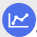 Estimation du volume des revenus (estimation du chiffre d'affaires, des subventions d'exploitation, etc.) sur une échéance cohérente avec le projet, capacité à produire le chiffre d'affaires, éventuellement correspondance en part de marché. Performances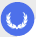 Performance financière (rentabilité de l'exploitation et rentabilité des investissements), performance non financière (ex : notoriété, fréquentation, satisfaction des usagers, etc.).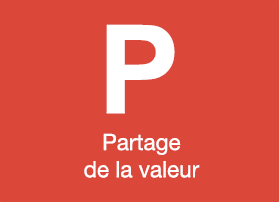  Parties prenantes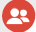 Identification des principaux partenaires nécessaires au lancement et/ou à la pérennité (attente, apport, pouvoir, attitude), partenariats effectifs, partenariats potentiels, choix. Conventions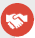 Us, coutumes, façons de faire, habitude des partenaires ou de leur métier, des acteurs du contexte géoculturel, etc. ; Normes (ISO, coordination, évaluation) ; Valeurs partagées par les acteurs de l'espace social ; Contrats (statuts juridique, pacte d'actionnaires, conventions ou contrats avec les partenaires), etc. Écosystème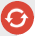 Architecture de la valeur du système d'affaires et/ou veille politique, économique, sociale, technologique, écologique et légale pour apprécier l'influence de ces dimensions sur le projet.